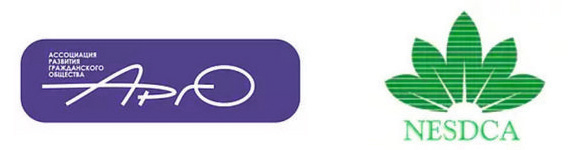 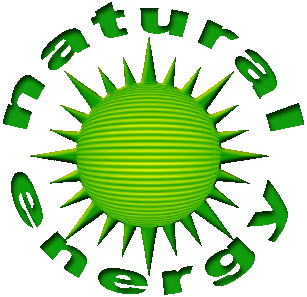 ПРОГРАММАОбучающего семинара по содействию широкого распространения доступных технологий и практик устойчивого водо- и энергообеспечения местного населения в странах ЦА 20 ноября 2018 г.							  г. Туркменабат 9:00 - 9:30 – Регистрация участников9:30 - 9:40 – Приветственное слово: Представителя Лебапского управления охраны природы ГК по ООС и ЗР Эксперт по инновационным экологическим технологиям «Tebigy Kuwwat»9:40 – 10:20 - Наилучшие простейшие практики для применения местным населением в сельских районах Туркменистана                        (Мамедниязов С.О. – эксперт «Tebigy Kuwwat»)10:20 – 11:00 – Наилучшие практики по использованию ВИЭ.                       (Корпеев Н.Р. – эксперт, руководитель ПОО «Tebigy Kuwwat») 11:00 - 11:30 – Кофе-брейк11:30 - 12:00 – Наилучшие практики в сфере обращения с отходами в Туркменистане и развитие законодательства об отходах.                            (Кепбанов Ё.А.– приглашенный эксперт по правовым вопросам)12:00 - 12:30   Наилучшие практики по развитию общественных связей и воспитания молодежи                          (Акопова В.Г. – эксперт по связи с общественностью)12:30 - 13:00 – Наилучшие практики, связанные с использованием инновационных спутниковых и наземных технологий по определению качества почв и деградации земельных ресурсов                             (Алиев Т.Дж. – приглашенный эксперт по IT технологиям)13:00 – 13:30 – Опыт ООПТ по распространению наилучших практик по всем велаятам Туркменистана                           (представитель Общества охраны природы Туркменистана)13:30 – 14:00 – Обсуждения14:00 – 15:00 - Обед